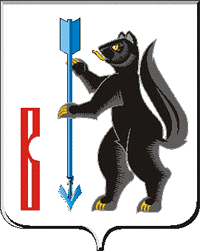 АДМИНИСТРАЦИЯГОРОДСКОГО ОКРУГА  ВЕРХОТУРСКИЙ     П О С Т А Н О В Л Е Н И Еот 30.04.2021г. № 324г. Верхотурье  Об утверждении административного регламента исполнения муниципальной функции «Осуществление муниципального контроля соблюдения условий организации регулярных перевозокна территории городского округа Верхотурский»	В соответствии с Федеральными законами от 06 октября 2003 года № 131-ФЗ «Об общих принципах организации местного самоуправления в Российской Федерации», от 26 декабря 2008 года № 294-ФЗ «О защите прав юридических лиц и индивидуальных предпринимателей при осуществлении государственного контроля (надзора) и муниципального контроля», от 13 июля 2015 года № 220-ФЗ «Об организации регулярных перевозок пассажиров и багажа автомобильным транспортом и городским наземным электрическим транспортом в Российской Федерации и о внесении изменений в отдельные законодательные акты Российской Федерации», постановлением Правительства Свердловской области от 17.10.2018 № 697-ПП «О разработке и утверждении административных регламентов осуществления государственного контроля (надзора) и административных регламентов предоставления государственных услуг», постановлением Администрации городского округа Верхотурский от 27.12.2018 № 1077 «О разработке и утверждении административных регламентов осуществления муниципального контроля и административных регламентов предоставления муниципальных услуг», руководствуясь Уставом городского округа Верхотурский, ПОСТАНОВЛЯЮ:1.Утвердить административный регламент исполнения муниципальной функции «Осуществление муниципального контроля соблюдения условий организации регулярных перевозок на территории городского округа Верхотурский» (прилагается). 	2.Признать утратившими силу постановление Администрации городского округа Верхотурский  от 28.10.2016 г. № 939 «Об утверждении административного регламента исполнения муниципальной функции контроля соблюдения условий организации регулярных перевозок на территории городского округа Верхотурский (в рамках реализации вопроса местного значения Создание условий для предоставления транспортных услуг населению и организация транспортного обслуживания населения в границах округа)». 3.Отделу жилищно-коммунального хозяйства Администрации городского округа Верхотурский (Файзуллина Т.Е.) внести сведения о муниципальной функции в реестр государственных услуг.          4.Опубликовать настоящее постановление в информационном бюллетене «Верхотурская неделя» и разместить на официальном сайте городского округа Верхотурский.         5.Контроль исполнения настоящего постановления возложить на первого заместителя главы Администрации городского округа Верхотурский Литовских Л.Ю.Глава городского округа Верхотурский                                                          А.Г. Лиханов